QUESTIONARIOIl presente questionario è finalizzato ad una prima fase di ascolto tra la cittadinanza, associazioni, operatori economici ecc., in vista della elaborazione del nuovo strumento urbanistico (Documento preliminare di indirizzo L.R. 38/99, art. 32 comma 1 per il Nuovo Piano Urbanistico Comunale Generale).L’impostazione è, in gran parte a risposta libera, al fine di raccogliere più informazioni e sollecitazioni possibili in questa fase di primo confronto.   PUNTI DI FORZA – quali pensate siano, dal più significativo al meno significativo, gli elementi che caratterizzano in positivo il territorio di Marcellina (elementi di eccellenza che determinano la qualità del territorio, sia per chi ci vive, sia per chi lo visita)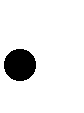 123   PUNTI DI CRITICITA’ – quali pensate siano, dal più significativo al meno significativo, gli elementi di che caratterizzano in negativo il territorio di Marcellina (elementi di degrado che costituiscono elementi problematici per chi vive o visita Marcellina)123FOCUS A:SUGGERIMENTI SU TEMATICHE SPECIFICHE   QUALI PENSATE DEBBANO ESSERE, IN ORDINE DECRESCENTE, LE PRIME TRE PRIORITA’ DA AFFRONTARE NELLA ELABORAZIONE DEL DOCUMENTO PRELIMINARE DI INDIRIZZO(TRE RISPOSTE, DA 1 A 3)INCREMENTO E MIGLIORAMENTO DEL SISTEMA DEL VERDE, DEI PARCHEGGI E DEGLI SPAZI PUBBLICINUOVE STRTTURE PER ATTIVIT’ SPORTIVEADEGUAMENTO/AMPLIAMENTO PER ATTIVIT’ SCOLASTICHENUOVO POLO  SCOLASTICO NUOVE STRUTTURE PUBBLICHE E DESTINAZIONE (Centro Civico per attività sociali e culturali, Centro anziani) Altro _____________VALORIZZAZIONE DELLE RISORSE AMBIENTALI E DEL PAESAGGIO   CONTENIMENTO ENERGETICO E RIDUZIONE DELL’INQUINAMENTOSVILUPPO DEL COMMERCIO E DEI PUBBLICI ESERCIZIMIGLIORAMENTO DELL’ACCOGLIENZA TURISTICA MIGLIORAMENTO DELLA VIABILITA’ URBANAMIGLIORAMENTO DELLA VIABILITA’ EXTRAURBANASUGGERIMENTI IN MERITOFOCUS B:LE PORZIONI DEL TERRITORIO    IL CENTRO DI MARCELLINA  – quali pensate siano i punti di forza e di debolezza del Centro di Marcellina (di tutte le porzioni che lo compongono)? Quali suggerimenti proponete per una sua valorizzazione.Punti di forza/opportunità:Punti di debolezza/criticità:Suggerimenti    GLI INSEDIAMENTI “PERIFERICI”– quali pensate siano i punti di forza e di debolezza sviluppatisi in diverse epoche, all’esterno del Centro abitato di Marcellina.Punti di forza/opportunità:Punti di debolezza/criticità:SuggerimentiINSEDIAMENTI PER ATTIVITA’ ARTIGINALI/INDUSTRIALI - quali pensate siano le esigenze in termini di localizzazione di nuove aree per attività artigianali/industriali?    LE ZONE AGRICOLE - quali pensate siano i punti di forza e di debolezza delle diverse frazioni sviluppatesiPunti di forza/opportunità:Punti di debolezza/criticità:Suggerimenti